Расчет режимов работы трехфазных трансформаторовПо данным трехфазного трансформатора меньшей мощности взятым из таблицы 1 в соответствии с таблицами 2,3 выполнить следующее.Часть 1. Расчет параметров трехфазного трансформатора.Определить основные размеры трансформатора: сечение стержней и ярм,  расстояние между стержнями, число витков обмоток НН и ВН (Тихомиров П. М. Расчет трансформаторов /П. М. Тихомиров. – М.: Энергоатомиздат, 1986. – 528 с.).Рассчитать параметры  «Т» - образной схемы замещения трансформатора.Построить векторные диаграммы для номинальной нагрузки приведенного трансформатора  при cosφ=1, cosφ=0,8 для φ>0 и φ<0. В обмотке НН  перепутаны начало и конец соответствующей фазы (для четных вариантов фаза А, для нечетных B). Рассчитать токи и напряжения для стороны низкого напряжения. Построить ВД для трех фаз приведенного трансформатора. Принять, что нагрузка по всем фазам симметричная активно-индуктивная  cosφ=0,8, полный ток равен номинальному.  Построить внешние характеристики при изменении коэффициента загрузки трансформатора β от 0 до 1,5 при коэффициенте мощности нагрузки cosφ=1, cosφ=0,8 при φ>0 и φ<0. Определить изменение напряжения ΔU2  при номинальной нагрузке для cosφ=1, cosφ=0,8 при φ>0 и φ<0. Построить зависимости КПД η от β для cosφ=1, cosφ=0,8 при φ>0 и φ<0. Построить зависимость переменных потерь в трансформаторе в диапазоне изменения β от 0 до 1,5.  Построить зависимость постоянных потерь в трансформаторе в диапазоне изменения U1 от 0 до 1,3UН.Определить максимальное значение КПД при cosφ=1, cosφ=0,8 при φ>0 и φ<0.Часть 2. Параллельная работа трансформаторов.Два трансформатора работают параллельно на общую нагрузку с cosφ=1. Общая нагрузка параллельной группы равна суммарной номинальной мощности трансформаторов. При расчете полагаем, что трансформатор большей мощности включен на номинальное напряжение, а меньшей на отпайку + 5% (четный вариант) и -5% (нечетный вариант). Следует:2.1. Определить: -  уравнительный ток между трансформаторами, - потери мощности в трансформаторах, - загрузку трансформаторов, - определить на сколько нужно снизить общую нагрузку группы трансформаторов, чтобы устранить перегрузку.Часть 3. Переходные процессы в трансформаторах.Короткое замыкание на выходе однофазного трансформатора (рис.2).Воспользовавшись параметрами Т-образной схемы замещения рассчитать переходный процесс к.з. на выходе однофазного трансформатора (построить зависимость тока от времени), Короткое замыкание происходит из номинального режима работы cosφ=1 в моменты времени указанные в таблице 3. Определить ударный ток кз., установившийся ток кз. Рис. 1.Рис. 2.Таблица 1Таблица 2Номера вариантов и трансформаторов из табл. 1Таблица 3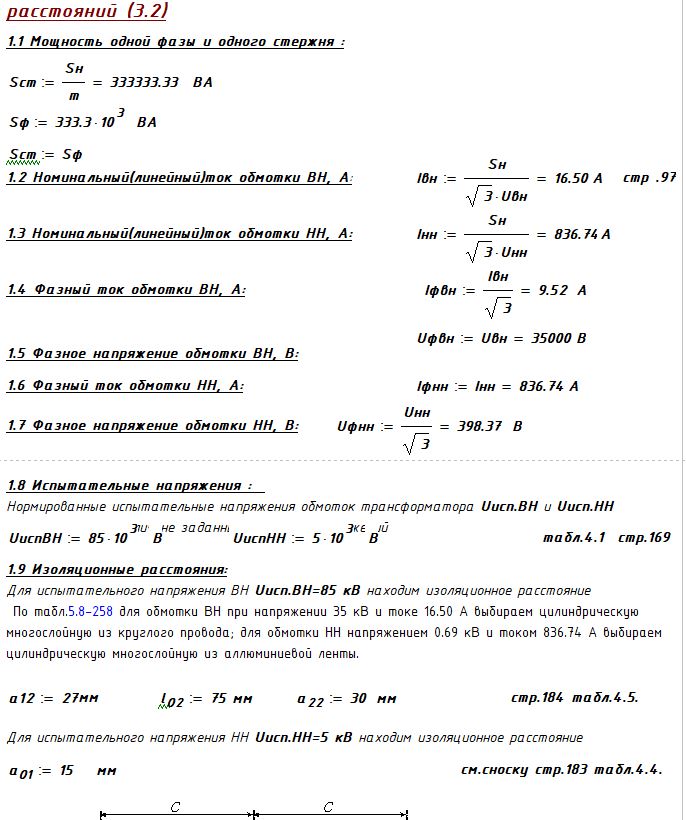 №№Мощность,кВ∙АНапряжение, кВНапряжение, кВСхема и группа обмотокПотери,ВтПотери,Втuk,%io,%№№Мощность,кВ∙АВНННСхема и группа обмотокРхРкuk,%io,%12560,4У/Ун-01306004,53,224060,4У/Ун-01758804,93,036360,4У/Ун-024012804,72,8410060,4У/Ун-033019704,52,6516060,4У/Ун-051026504,72,4625060,4У/Ун-074037004,92,3740060,4У/Ун-095055004,52,1863060,4У/Ун-0131076004,72,09100060,4У/Ун-02503106004,72,01025100,4У/Ун-01306004,73,21140100,4У/Ун-01758804,93,01263100,4У/Ун-024012805,12,813100100,4У/Ун-033019704,72,614160100,4У/Ун-051026504,92,415250100,4У/Ун-074037005,12,316400100,4У/Ун-095055004,72,117630100,4У/Ун-0131076004,92,0181000100,4У/Ун-02510116004,92,01925350,4У/Ун-01406506,52,52040350,4У/Ун-0400140061,72160350,4У/Ун-042016506,22,522100350,4У/Ун-052019706,12,623160350,4У/Ун-062026506,52,424250350,4У/Ун-090037006,72,325400350,4У/Ун-0120055006,92,126630350,4У/Ун-0160076006,52,0271000350,4У/Ун-02750122006,71,5281600350,4У/Ун-03650180006,91,4292560,4Д/Ун1306004,53,2304060,4Д/Ун1758804,93,0316360,4Д/Ун24012804,72,83210060,4Д/Ун33019704,52,63316060,4Д/Ун51026504,72,43425060,4Д/Ун74037004,92,33540060,4Д/Ун95055004,52,13663060,4Д/Ун131076004,72,037100060,4Д/Ун2503106004,72,03825100,4Д/Ун1306004,73,23940100,4Д/Ун1758804,93,04063100,4Д/Ун24012805,12,841100100,4Д/Ун33019704,72,642160100,4Д/Ун51026504,92,443250100,4Д/Ун74037005,12,344400100,4Д/Ун95055004,72,145630100,4Д/Ун131076004,92,0461000100,4Д/Ун2510116004,92,04725350,4Д/Ун1406506,52,54840350,4Д/Ун400140061,74960350,4Д/Ун42016506,22,550100350,4Д/Ун52019706,12,651160350,4Д/Ун62026506,52,452250350,4Д/Ун90037006,72,353400350,4Д/Ун120055006,92,154630350,4Д/Ун160076006,52,0551000350,4Д/Ун2750122006,71,5561600350,4Д/Ун3650180006,91,4572500350,4Д/Ун5100250006,51,1581600356,3Д/Ун3650180006,91,4592500356,3Д/Ун5100250006,51,1604000356,3Д/Ун6700335007,51611000356,3Д/Ун5100250006,51,1№ вар11234567891011№ трансформаторов1,21,22,33,44,55,66,77,88,910,1111,1212,13№ вар121213141516171819202122№ трансформаторов13,1413,1414,1515,1616,1717,1819,2020,2121,2222,2323,2424,25№ вар232324252627282930313233№ трансформаторов25,2625,2626,2727,2829,3030,3131,3232,3333,3434,3535,3636,37№ вар343535363738394041424344№ трансформаторов38,3939,4039,4040,4141,4242,4343,4444,4545,4647,4847,4848,49№ вар454646474849505153545556№ трансформаторов49,5050,5150,5151,5252,5353,5454,5555,5656,5758,5959,6060,61ВарОстаточный поток ФостНачальная фаза напряжениия, град ψuМомент времни к.з, мс.Параметры кривой намагничиванияПараметры кривой намагничиванияПараметры кривой намагничиванияПараметры кривой намагничиванияПараметры кривой намагничиванияПараметры кривой намагничиванияВарОстаточный поток ФостНачальная фаза напряжениия, град ψuМомент времни к.з, мс.120220,20,50,851,11,91,35230240,250,70,91,051,951,3340260,30,90,95121,25450280,20,50,851,11,91,305560320,2050,7050,951,051,951,31670340,3050,9050,85121,257-20360,2050,5050,751,11,91,358-30380,2550,7050,81,031,951,39-40220,20,50,851,11,91,3510-50240,250,70,751,051,951,311-60260,30,90,8121,2512-70280,20,50,851,11,91,3051320320,2050,7050,91,051,951,311430340,3050,9050,95121,251540360,2050,5050,851,11,91,351650380,2550,7050,951,031,951,31760220,20,50,851,11,91,351870240,250,70,751,051,951,319-20260,30,90,8121,2520-30280,20,50,851,11,91,30521-40320,2050,7050,751,051,951,3122-50340,3050,9050,8121,2523-60360,2050,5050,851,11,91,3524-70380,2550,7050,91,031,951,32520220,20,50,951,11,91,352630240,250,70,851,051,951,32740260,30,90,95121,252850280,20,50,851,11,91,3052960320,2050,7050,751,051,951,313070340,3050,9050,8121,253120360,2050,5050,851,11,91,353230380,2550,7050,751,031,951,33340220,20,50,81,11,91,353450240,250,70,851,051,951,33560260,30,90,9121,253670280,20,50,951,11,91,30537-20320,2050,7050,851,051,951,3138-30340,3050,9050,95121,2539-40360,2050,5050,851,11,91,3540-50380,2550,7050,751,031,951,341-60220,20,50,81,11,91,3542-70240,250,70,851,051,951,34320260,30,90,75121,254430280,20,50,81,11,91,3054540320,2050,7050,851,051,951,314650340,3050,9050,9121,254760360,2050,5050,951,11,91,354870380,2550,7050,851,031,951,349-20220,20,50,951,11,91,3550-30240,250,70,851,051,951,351-40260,30,90,75121,255220320,2050,7050,91,051,951,315330340,3050,9050,95121,255440360,2050,5050,851,11,91,355550380,2550,7050,951,031,951,35660220,20,50,851,11,91,355770240,250,70,751,051,951,3